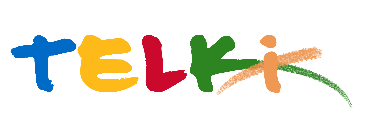 Telki Község Önkormányzata2089 Telki, Petőfi u.1.Telefon: (06) 26 920 801E-mail: hivatal@telki.huwww.telki.huELŐTERJESZTÉS A képviselő-testület 2022. január 31-i rendes ülésére Napirend tárgya:Telki Község Képviselő-testületének 2022. évi munkatervérőlA napirendet tárgyaló ülés dátuma: 			2022. 01.31. A napirendet tárgyaló ülés: 				Képviselő-testület Előterjesztő: 						Deltai Károly polgármesterAz előterjesztést készítette: 				dr. Lack Mónika jegyző		 A napirendet tárgyaló ülés típusa: 			nyílt / zárt A napirendet tárgyaló ülés típusa:			rendes / rendkívüliA határozat elfogadásához szükséges többség típusát: egyszerű / minősített A szavazás módja: 					nyílt / titkos 1.Előzmények, különösen az adott tárgykörben hozott korábbi testületi döntések és azok végrehajtásának állása: 2. Jogszabályi hivatkozások: Magyarország helyi önkormányzatairól szóló 2011. évi CLXXXIX. törvény 44. §-a, valamint Telki község Képviselő-testülete és Szervei Szervezeti és Működési Szabályzatáról szóló 20/2019.(X.28) Ör. számú rendelet 10. §.-a.3. Költségkihatások: Nincs4. Tényállás bemutatása: Telki község Képviselő-testülete és szervei Szervezeti és Működési Szabályzatáról szóló 20/2019.(X.28) Ör. számú rendelet 10. §.-ban foglaltak alapján munkatervében határozza meg éves működését.A Képviselő-testület évente legalább 6 alkalommal ülésezik, ezen kívül szükség szerint tart ülés. A Képviselő-testület évente július 1-jétől augusztus 25-ig munkaterv szerinti ülést nem tart.A munkatervet a képviselők, a Képviselő-testület bizottságai, valamint a helyben működő társadalmi szervezetek véleményének, javaslatának kikérését követően a polgármester készíti elő.A munkatervben feltüntetett napirendi pontok csak egy kötelező keretét adják meg a tervezett üléseknek, azok év közben kiegészülhetnek. A munkaterv nem zárja ki annak lehetőségét, hogy a képviselő-testület a tervezettől eltérően, több alkalommal és más időpontban tartson ülést.A munkaterv tartalmazza:az ülések tervezett időpontját, a javasolt napirendeket, az egyes napirendek előadóit, akik egyben felelősek az előkészítésért. Telki, 2022. január 25.										Deltai Károly										polgármesterHatározati javaslatTelki község Önkormányzat Képviselő-testülete/2022. (I.   .) Önkormányzati                       HatározataTelki Község Képviselő-testületének 2022. évi munkatervéről Telki Község Képviselő-testülete a Magyarország helyi önkormányzatairól szóló 2011. évi CLXXXIX. törvény 44. §-ában meghatározottak alapján – figyelemmel az Önkormányzat Szervezeti és Működési Szabályzatáról szóló 20/2019.(X.28) Ör. számú rendelet 10. §.-ában  foglaltak alapján munkatervét az alábbiak szerint fogadja el.A Képviselő-testületi ülések állandó témái: Napirend tárgyalása előtti témák:Tájékoztató a képviselő-testület két ülése között eltelt időszak főbb eseményeiről:Előterjesztő: Polgármester, Tájékoztató a képviselő-testület lejárt határidejű határozatainak végrehajtásárólElőterjesztő: JegyzőFelelős: Polgármester Határidő: azonnalIdőpontNapirendElőterjesztőJanuárIntézményi gyermekétkeztetés kérdésePolgármesterKodolányi János Közösségi Ház helyiséghasználatával összefüggő kérdésekPolgármesterÖnkormányzati feladatellátást szolgáló fejlesztések támogatásra vonatkozó Pályázat benyújtásáról ,,  Kötelező önkormányzati feladatot ellátó intézmények fejlesztése, felújítása ,,PolgármesterKözterületi kamera rendszer fejlesztésének kérdésePolgármesterZöldterület gondozásra vonatkozó keretmegállapodás módosításaPolgármesterBelső ellenőrzési szerződés módosításaPolgármesterA polgármester illetményének és költségtérítésének megállapításárólJegyzőTelki Zöldmanó Óvoda nyári zárvatartási rendjének meghatározásaPolgármesterA Telki 761/20 hrsz-ú ingatlanon található épület faház hasznosításárólPolgármesterA fás szárú növények védelméről, kivágásáról és pótlásáról szóló önkormányzati rendelet megalkotásárólPolgármesterTelki Orgona utca szabályozásához kapcsolódó területrendezések (Ingatlanrendezési szerződés – Telki 1022/3 hrsz.PolgármesterTelki Posta nyitvatartási idejével kapcsolatos tájékoztatóPolgármesterTelki Község Képviselő-testületének 2022. évi munkatervérőlPolgármesterBizottsági tagság megszűnésePolgármesterVédőnői pályázatok elbírálásaPolgármesterFebruárTelki község 2022. évi költségvetés elfogadása  PolgármesterDöntés a Telki Polgármesteri Hivatalban igazgatási szünet elrendelésérőlPolgármesterMárciusAz Önkormányzat 2022. évi közbeszerzési terve jóváhagyása.PolgármesterMárciusTelki elismerő díjak adományozására benyújtott javaslatok elbírálásaPolgármesterMárciusA civil szervezetek részére nyújtandó pályázat kiírásárólPolgármesterMárciusDöntés a Telki Zöldmanó Óvoda beiskolázási Tervének jóváhagyásárólPolgármesterÁprilisTájékoztató Telki község Képviselő-testülete 2022. évi költségvetésének I. negyedéves végrehajtásáról.PolgármesterÁprilisA helyi önszerveződő közösségek pénzügyi támogatására benyújtott pályázatok elbírálása PolgármesterMájusA 2021. évi belső ellenőrzési terv végrehajtásáról szóló jelentés megtárgyalásaPolgármesterMájusA 2021. évi költségvetés végrehajtásáról szóló beszámoló megtárgyalása.PolgármesterMájusDöntés Telki Község 2021. évi Gyermekvédelmi Beszámolójának jóváhagyásárólJegyzőJúniusTájékoztató a közbiztonság helyzetéről, a körzeti megbízott munkájárólPolgármesterJúniusBeszámoló az egészségügyi alapellátás helyzetérőlPolgármesterJúniusBeszámoló az önkormányzat által létrehozott alapítvány(ok) tevékenységérőlPolgármesterJúniusBeszámoló a Polgármesteri Hivatal munkájárólJegyzőSzeptemberTájékoztató Telki község Képviselő-testülete 2022.évi költségvetésének I. féléves végrehajtásáról.PolgármesterSzeptemberBursa Hungarica Felsőoktatási Önkormányzati ösztöndíj-rendszerhez való 2023. évi csatlakozásPolgármesterSzeptemberTelki Zöldmanó Óvoda 2021/2022. nevelési évének munkájárólPolgármesterSzeptemberA helyi temetőkről és a temetkezés szabályairól szóló önkormányzati rendelet felülvizsgálata PolgármesterOktóberDöntés a Telki Óvoda 2022/2023. nevelési évre készült munkatervének jóváhagyásárólPolgármesterNovemberTelki község Képviselő-testülete 2023. évi költségvetésének koncepciójaPolgármesterNovemberA 2023. évi belső ellenőrzési-terv összeállításaPolgármesterNovemberHelyi adórendeletek áttekintése  PolgármesterNovemberAz Önkormányzat 2023. évi költségvetését megalapozó rendeletek felülvizsgálata és egyéb megalapozó döntésekPolgármester